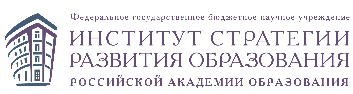 Федеральное государственное бюджетное научное учреждение «Институт стратегии развития образования Российской академии образования» 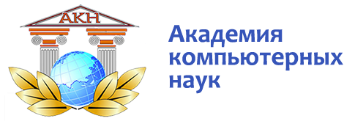 Межрегиональная общественная организация содействия развитию науки и образования «Общественная академия компьютерных наук»Второе информационное письмоУважаемые коллеги!19 декабря 2019 г. проводится Юбилейная Международная научно-практическая конференция «Теория и практика информатизации образования: внедрение результатов и перспективы развития», посвященная 35-летию становления информатизации отечественного образования.Организаторы конференции: Федеральное государственное бюджетное научное учреждение «Институт стратегии развития образования Российской академии образования»; Межрегиональная общественная организация содействия развитию науки и образования «Общественная академия компьютерных наук».Цель конференции: обсуждение путей развития образования в условиях вызовов и рисков современного общества глобальной массовой сетевой коммуникации; выявление актуальных проблем развития информатизации образования периода экспоненциального совершенствования цифровых технологий; определение условий формирования компетенций в области информационной безопасности обучающихся, руководителей и преподавателей образовательных организаций; обсуждение вопросов совершенствования информационных систем оценки качества образования; выявление путей совершенствования оценки педагогико-эргономического качества программно-аппаратных и информационных комплексов образовательного назначения.Основные проблемы, обсуждаемые на конференции:Развитие информатизации образования в эпоху глобальных массовых сетевых коммуникаций. Информационная безопасность личности в условиях рисков и вызовов современного общества. Интеллектуализация информационных систем образовательного назначения. Здоровьесберегающие условия реализации информационно-образовательного пространства.Оценка педагогико-эргономического качества программно-аппаратных и информационных комплексов образовательного назначения.К участию в конференции приглашаются специалисты, имеющие отношение к информатизации общего и профессионального образования, организации обучения информатике: учителя, преподаватели вузов и системы повышении квалификации и системы дополнительного профессионального образования, аспиранты и докторанты, студенты педагогических специальностей, руководители образовательных учреждений, руководители региональных и муниципальных органов управления образованием.Возможные формы участия в конференции: очная с докладом; очная без доклада; выступление с докладом реальном времени в режиме видеоконференцсвязи; прием трансляции конференции в режиме видеоконференцсвязи; заочное участие.Место проведения конференции: г. Москва, ул. Нижегородская, дом 32, стр. 4, ауд. 352.Проезд к месту проведения конференции и проживание – за счет командирующей стороны.Организационно-программный комитет конференции:Карпенко Михаил Петрович – д-р техн. наук, профессор, Президент Межрегиональной общественной организации содействия развитию науки и образования «Общественная академия компьютерных наук» (председатель организационно-программного комитета).Роберт Ирэна Веньяминовна – академик РАО, д-р пед. наук, профессор, гл. науч. сотр. ФГБНУ «Институт стратегии развития образования РАО», руководитель Научной школы «Информатизация образования» (председатель организационно-программного комитета).Письменский Геннадий Иванович – д-р истор. наук, д-р воен. наук, профессор, главный ученый секретарь Межрегиональной общественной организации содействия развитию науки и образования «Общественная академия компьютерных наук» (заместитель председателя организационно-программного комитета).Козлов Олег Александрович – д-р пед. наук, профессор, вед. науч. сотр. ФГБНУ «Институт стратегии развития образования РАО» (заместитель председателя организационно-программного комитета).Кубрушко Петр Федорович – член-корр. РАО, д-р пед. наук, профессор.Омарова Наида Омаровна – член-корр. РАО, д-р физ.-мат. наук, профессор.Ёлкина Ирина Михайловна – канд. пед. наук, заместитель директора ФГБНУ «Институт стратегии развития образования РАО» по информационному обеспечению, связям с органами государственной власти, СМИ и общественностью.Голенков Владимир Васильевич – д-р пед. наук, профессор, заведующий кафедрой интеллектуальных информационных технологий Белорусского государственного университета информатики и радиоэлектроники, Республика Беларусь.Мухаметзянов Искандар Шамилевич – д-р мед. наук, профессор, вед. науч. сотр. ФГБНУ «Институт стратегии развития образования РАО».Поляков Виктор Павлович д-р пед. наук, профессор, вед. науч. сотр. ФГБНУ «Институт стратегии развития образования РАО».Шихнабиева Тамара Шихгасановна – д-р пед. наук, доцент, вед. науч. сотр. ФГБНУ «Институт стратегии развития образования РАО».Рослова Лариса Олеговна – канд. пед. наук, зав. лабораторией математического общего образования и информатизации.Касторнова Василина Анатольевна – канд. пед. наук, доцент, ст. науч. сотр. ФГБНУ «Институт стратегии развития образования РАО».Контактная информация: телефон: +7 (495) 621-64-67, электронный адрес: conf-cio-2019@mail.ruМатериалы участников конференции, отобранные оргкомитетом, будут опубликованы после проведения конференции в сборнике материалов конференции и размещены в базе данных РИНЦ. Присланные на конференцию тексты статей (докладов) проходят обязательное рецензирование.Организационный комитет оставляет за собой право на редакцию поступивших на рассмотрение материалов или отказ от публикации в случае их несоответствия тематике конференции, требованиям к оформлению, уникальности текста, а также требованиям ГОСТ.Участие в конференции бесплатное.Требования к оформлению текстов статей (докладов):• объем – не более 12 страниц, текстовый редактор Microsoft Word; • поля документа – верхнее, нижнее, правое – , левое – ; •шрифт Times New Roman, кегль 14, междустрочный интервал – 1,5; • название доклада – на русском и английском языках; •фамилия, имя, отчество автора полностью, страна, город, полное и сокращенное название организации, должность, ученая степень и звание, e-mail – на русском и английском языках; • краткая аннотация (3-5 строк) и ключевые слова (до 10 слов) на русском и английском языках; • текст – отступ первой строки абзаца ; текст в статье допускается выделять курсивом, полужирным курсивом или полужирным шрифтом. • рисунки, схемы, таблицы и т.п. размещаются в тексте статьи с обязательной ссылкой на них, указанием их номеров и названий; • ссылки – указываются в квадратных скобках по тексту в соответствии с нумерацией в библиографическом списке; • обязательно наличие библиографического списка, оформленного в соответствии с ГОСТ Р 7.0.5-2008 (оформляется в алфавитном порядке сначала на русском языке, затем – на английском и других языках). Тексты статей (докладов), оформленные в другом формате, к публикации не принимаются (пример оформления статьи приведен в приложении 2). Для участия в конференции необходимо заполнить Заявку на участие в конференции (приложение 1).Тексты статей (докладов) без Заявки на участие в конференции не принимаются.Тексты статей (докладов), Заявки на участие в конференции просим высылать в электронном виде по адресу: conf-cio-2019@mail.ru до 15.12.2019 г.В рамках мероприятий конференции, помимо сборника научных статей конференции, планируется издание коллективной монографии, содержащей статьи-воспоминания о становлении и развитии информатики и информатизации отечественного образования.Просим ознакомиться с материалами на эту тему, опубликованными ранее в сборнике, посвященном 25-летию информатизации образования «25-летие информатизации образования. - М: ИИО РАО, 2009. - 154 с.», можно посмотреть на сайте http://robert-school.ru/iio/pages/educational/n_m_liter/year_2009/25_years_inf/Ваши материалы просим направлять по адресу conf-cio-2019@mail.ru до 15.12.2019 г.Приложение 1Заявка на участие в конференцииПриложение 2 Пример оформления статьиНАЗВАНИЕ СТАТЬИTITLE OF THE ARTICLEИванов Иван Иванович, Московский государственный институт, профессор кафедры, доктор педагогических наук, профессор, E-mail: ivanov@email.ru Аннотация:Ключевые слова:Ivanov Ivan Ivanovich, The Moscow State Institute, the Professor of the Chair, Doctor of Pedagogics, Professor, E-mail: ivanov@email.ru Annotation:Keywords:Важным этапом анализа рисков является выявление источников основных угроз распределенным ресурсам информационной образовательной среды [3]. Опираясь на известные работы в этой области [1], были предложены вероятностные модели различных типов угроз, характерных для образовательных учреждений, отличающихся по своим целям, мотивам и используемым средствам.Литература 1. Иванов И.И., Петров П.П. Информационные ресурсы // Информационная среда. – 2013. – Вып. 18. URL: http://www.ionra.ru 2. Касторнова В.А., Касторнов А.Ф. Информационное моделирование на основе интеллектуальных систем как инструмент систематизации знаний в предметной области «Информатика» // Вестник ЧГУ. – 2019. – № 1(88). – С.175-187.3. Постановление Правительства Москвы от 06.08.2002 №609-ПП «О городской целевой программе «Электронная Москва» [Электронный ресурс] // Московский портал: [портал]. URL: http://www.moscow-portal.info/law1/mix_yv/d_cqhah.htm (дата обращения: 14.11.2017). 4. Смирнов С.С. Развитие методической системы: дис. … д-ра пед. наук: 13.00.02. СПб., 2000. – 302 с. 5. Ходяков Х.Х. Педагогические технологии. – М.: РГУФК, 2008. – 68 с. 6. Ebert K., Axelsson L., Harbor J. Opportunities and challenges for building alumni networks in Sweden: A case study of Stockholm University // Journal of Higher Education Policy and Management. 2015. Vol.37. Num.2. Pp. 252-262. ФамилияИмяОтчествоНазвание докладаНаселенный пунктРегион 
(область, край)ОрганизацияДолжностьУченая степеньУченое званиеФорма участияТелефонЕ-mail